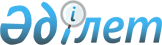 О внесении дополнений в приказ Министра здравоохранения Республики Казахстан от 9 июня 2004 года N 462 "Об утверждении Правил повышения 
квалификации и переподготовки специалистов с медицинским и фармацевтическим образованием"
					
			Утративший силу
			
			
		
					Приказ и.о. Министра здравоохранения Республики Казахстан от 11 ноября 2004 года N 799. Зарегистрирован Министерством юстиции Республики Казахстан 20 декабря 2004 года N 3289. Утратил силу приказом и.о. Министра здравоохранения Республики Казахстан от 11 ноября 2009 года N 691

     Сноска. Утратил силу приказом и.о. Министра здравоохранения РК от 11.11.2009 N 691 (порядок введения в действие см. п. 6).      В соответствии с Законами Республики Казахстан " Об охране здоровья граждан в Республике Казахстан", " Об образовании ", " О системе здравоохранения", и в целях регламентации повышения квалификации и переподготовки специалистов с медицинским и фармацевтическим образованием за рубежом ПРИКАЗЫВАЮ: 

     1. Внести в приказ Министра здравоохранения Республики Казахстан от 9 июня 2004 года N 462 "Об утверждении Правил повышения квалификации и переподготовки специалистов с медицинским и фармацевтическим образованием", (зарегистрированный в Реестре государственной регистрации нормативных правовых актов за N 2922) следующее дополнение: 

     Правила повышения квалификации и переподготовки специалистов с медицинским и фармацевтическим образованием, утвержденные указанным приказом, дополнить главой 4 следующего содержания: 

 

             "4. Повышение квалификации и переподготовка 

           медицинских и фармацевтических кадров за рубежом      19. На повышение квалификации и переподготовку в зарубежные организации за счет средств государственного бюджета могут быть направлены специалисты с медицинским и фармацевтическим образованием, работающие в государственных организациях здравоохранения. 

     Повышение квалификации и переподготовка в зарубежных организациях может осуществляться по специальностям, перечень которых ежегодно утверждается центральным исполнительным органом Республики Казахстан, осуществляющим руководство в области охраны здоровья граждан, медицинского и фармацевтического образования и являющимся администратором республиканской бюджетной программы 014 "Повышение квалификации и переподготовка кадров государственных организаций здравоохранения" (далее - уполномоченный орган). 

     20. Уполномоченный орган создает постоянно действующую комиссию по направлению специалистов республики на повышение квалификации и переподготовку по медицинским и фармацевтическим специальностям за рубеж (далее - комиссия). 

     21. Комиссия осуществляет свою деятельность согласно настоящим Правилам и Положению о комиссии по направлению специалистов республики на повышение квалификации и переподготовку по медицинским и фармацевтическим специальностям за рубеж, утвержденному уполномоченным органом. 

     22. На основании решения комиссии заключаются договоры об оказании платных образовательных услуг между уполномоченным органом и зарубежной медицинской организацией (далее - договор), а также с медицинскими и фармацевтическими работниками государственных организаций здравоохранения, направляемыми на повышение квалификации за рубеж за счет государственного бюджета. 

     Договор содержит: 

     1) предмет договора; 

     2) права и обязательства сторон; 

     3) в договоре между уполномоченным органом и медицинскими и фармацевтическими работниками государственных организаций - способ обеспечения исполнения обязательств по возврату средств, затраченных на повышение его квалификации, в случае, если медицинские и фармацевтические работники выбывают из программы обучения по неуважительным причинам или не исполняют своих обязательств, предусмотренных в договоре. 

     23. Договор между уполномоченным органом и зарубежными медицинскими организациями является основанием для перечисления денег за повышение квалификации за рубежом медицинских и фармацевтических работников государственных организаций здравоохранения. 

     24. Средства на повышение квалификации медицинских и фармацевтических работников государственных организаций за рубежом, выделяющиеся из государственного бюджета, включают в себя оплату всех видов расходов за обучение, оформление виз, анкетных форм зарубежных медицинских организаций, за регистрацию медицинских и фармацевтических работников в уполномоченных органах принимающих стран, по устройству специалистов в зарубежных медицинских организациях, за телефонную, электронную, почтовую связь, проживание, питание, учебную литературу, медицинскую страховку, проезд от места жительства в Казахстане до места учебы и обратно после завершения обучения, оплату расходов экспертных комиссий по отбору претендентов, расходов зарубежных партнеров, связанных с выполнением их обязательств по договорам с уполномоченным органом. 

     25. Специалисты, прошедшие повышение квалификации и переподготовку в медицинских организациях за рубежом, предоставляют в уполномоченный орган и, в соответствии с профилем специальности, в областные, городов Астана, Алматы управления (департаменты) здравоохранения либо государственного санитарно-эпидемиологического надзора или управления (отделы) фармацевтического контроля следующую документацию: 

     1) копию документа о прохождении квалификации и переподготовки; 

     2) отчет о прохождении цикла повышения квалификации и переподготовки за рубежом, программу цикла (в течение месяца после завершения обучения).". 

     2. Департаменту медицинской науки, образования, развития медицины и международных отношений (Хамзина Н.К.), Административному департаменту (Акрачкова Д.В.) Министерства здравоохранения Республики Казахстан обеспечить государственную регистрацию настоящего приказа в Министерстве юстиции Республики Казахстан. 

     3. Департаменту медицинской науки, образования, развития медицины и международных отношений (Хамзина Н.К.) Министерства здравоохранения Республики Казахстан после государственной регистрации обеспечить доведение настоящего приказа до медицинских организаций образования и науки. 

     4. Административному Департаменту (Акрачкова Д.В.) Министерства здравоохранения Республики Казахстан обеспечить опубликование настоящего приказа в средствах массовой информации. 

     5. Контроль за исполнением настоящего приказа возложить на первого вице-министра Аканова А.А. 

     6. Настоящий приказ вводится в действие со дня его официального опубликования.      И.о. Министра      "СОГЛАСОВАН" 

И.о. министра образования 

и науки Республики Казахстан 

   18 ноября 2004 г. 
					© 2012. РГП на ПХВ «Институт законодательства и правовой информации Республики Казахстан» Министерства юстиции Республики Казахстан
				